Заявка на участие в конкурсеОбучающийся 					___________Каюмова А.Р.______ (подпись, ФИО)НоминацияНоминацияНоминацияНаука и инновацииНаука и инновацииНаука и инновацииНаука и инновацииНаука и инновацииНаука и инновацииНаука и инновацииНаука и инновацииНаука и инновацииПодкатегорияПодкатегорияПодкатегорияИнновационная деятельность и научно-техническое творчествоИнновационная деятельность и научно-техническое творчествоИнновационная деятельность и научно-техническое творчествоИнновационная деятельность и научно-техническое творчествоИнновационная деятельность и научно-техническое творчествоИнновационная деятельность и научно-техническое творчествоИнновационная деятельность и научно-техническое творчествоИнновационная деятельность и научно-техническое творчествоИнновационная деятельность и научно-техническое творчествоНазвание проектаНазвание проектаНазвание проектаРазработка дизайн-макета роботизированной транспортной платформы «Дельфин»Разработка дизайн-макета роботизированной транспортной платформы «Дельфин»Разработка дизайн-макета роботизированной транспортной платформы «Дельфин»Разработка дизайн-макета роботизированной транспортной платформы «Дельфин»Разработка дизайн-макета роботизированной транспортной платформы «Дельфин»Разработка дизайн-макета роботизированной транспортной платформы «Дельфин»Разработка дизайн-макета роботизированной транспортной платформы «Дельфин»Разработка дизайн-макета роботизированной транспортной платформы «Дельфин»Разработка дизайн-макета роботизированной транспортной платформы «Дельфин»Оргкомитет проектаОргкомитет проектаОргкомитет проектаКаюмова Алсу РишатовнаКаюмова Алсу РишатовнаКаюмова Алсу РишатовнаКаюмова Алсу РишатовнаКаюмова Алсу РишатовнаКаюмова Алсу РишатовнаКаюмова Алсу РишатовнаКаюмова Алсу РишатовнаКаюмова Алсу РишатовнаОргкомитет проектаОргкомитет проектаОргкомитет проектаФ.И.О. автора проекта Ф.И.О. автора проекта Ф.И.О. автора проекта Ф.И.О. автора проекта Ф.И.О. автора проекта Ф.И.О. автора проекта Ф.И.О. автора проекта Ф.И.О. автора проекта Ф.И.О. автора проекта Оргкомитет проектаОргкомитет проектаОргкомитет проектаАТ-1-17, ИТЭАТ-1-17, ИТЭАТ-1-17, ИТЭАТ-1-17, ИТЭАТ-1-17, ИТЭАТ-1-17, ИТЭАТ-1-17, ИТЭАТ-1-17, ИТЭАТ-1-17, ИТЭОргкомитет проектаОргкомитет проектаОргкомитет проектаГруппа, институт Группа, институт Группа, институт Группа, институт Группа, институт Группа, институт Группа, институт Группа, институт Группа, институт Оргкомитет проектаОргкомитет проектаОргкомитет проекта891775190798917751907989177519079891775190798917751907989177519079891775190798917751907989177519079Оргкомитет проектаОргкомитет проектаОргкомитет проектаМобильный телефонМобильный телефонМобильный телефонМобильный телефонМобильный телефонМобильный телефонМобильный телефонМобильный телефонМобильный телефонОргкомитет проектаОргкомитет проектаОргкомитет проектаalsu.kayumova.2000@mail.rualsu.kayumova.2000@mail.rualsu.kayumova.2000@mail.rualsu.kayumova.2000@mail.rualsu.kayumova.2000@mail.rualsu.kayumova.2000@mail.rualsu.kayumova.2000@mail.rualsu.kayumova.2000@mail.rualsu.kayumova.2000@mail.ruОргкомитет проектаОргкомитет проектаОргкомитет проектаАдрес электронной почтыАдрес электронной почтыАдрес электронной почтыАдрес электронной почтыАдрес электронной почтыАдрес электронной почтыАдрес электронной почтыАдрес электронной почтыАдрес электронной почтыГеография проектаГеография проектаГеография проектаКГЭУ. Казань.КГЭУ. Казань.КГЭУ. Казань.КГЭУ. Казань.КГЭУ. Казань.КГЭУ. Казань.КГЭУ. Казань.КГЭУ. Казань.КГЭУ. Казань.География проектаГеография проектаГеография проектаперечислить все субъекты РФ, на которые распространяется проектперечислить все субъекты РФ, на которые распространяется проектперечислить все субъекты РФ, на которые распространяется проектперечислить все субъекты РФ, на которые распространяется проектперечислить все субъекты РФ, на которые распространяется проектперечислить все субъекты РФ, на которые распространяется проектперечислить все субъекты РФ, на которые распространяется проектперечислить все субъекты РФ, на которые распространяется проектперечислить все субъекты РФ, на которые распространяется проектСрок реализации проектаСрок реализации проектаСрок реализации проекта999999999Срок реализации проектаСрок реализации проектаСрок реализации проектапродолжительность проекта (в месяцах)продолжительность проекта (в месяцах)продолжительность проекта (в месяцах)продолжительность проекта (в месяцах)продолжительность проекта (в месяцах)продолжительность проекта (в месяцах)продолжительность проекта (в месяцах)продолжительность проекта (в месяцах)продолжительность проекта (в месяцах)Срок реализации проектаСрок реализации проектаСрок реализации проекта1.02.211.02.211.02.211.02.211.02.211.02.211.02.211.02.211.02.21Срок реализации проектаСрок реализации проектаСрок реализации проектаНачало реализации проекта (день, месяц, год)Начало реализации проекта (день, месяц, год)Начало реализации проекта (день, месяц, год)Начало реализации проекта (день, месяц, год)Начало реализации проекта (день, месяц, год)Начало реализации проекта (день, месяц, год)Начало реализации проекта (день, месяц, год)Начало реализации проекта (день, месяц, год)Начало реализации проекта (день, месяц, год)Срок реализации проектаСрок реализации проектаСрок реализации проекта31.10.2131.10.2131.10.2131.10.2131.10.2131.10.2131.10.2131.10.2131.10.21Срок реализации проектаСрок реализации проектаСрок реализации проектаОкончание реализации проекта (день, месяц, год)Окончание реализации проекта (день, месяц, год)Окончание реализации проекта (день, месяц, год)Окончание реализации проекта (день, месяц, год)Окончание реализации проекта (день, месяц, год)Окончание реализации проекта (день, месяц, год)Окончание реализации проекта (день, месяц, год)Окончание реализации проекта (день, месяц, год)Окончание реализации проекта (день, месяц, год)1.Краткая аннотация1.Краткая аннотация1.Краткая аннотацияРоботизация является одним из перспективнейших направлений развития транспортных систем. В России уже проходят тестовые испытания первых образцов беспилотных наземных машин. Но препятствием в развитии роботизированного транспорта является сложность реализации проекта в насыщенном городском автомобильном трафике, непредсказуемость поведения некоторых водителей и пешеходов. Одним из решений подобных проблем является применение роботизированной компактной транспортной платформы на обособленной территории больших предприятий, где надо перемещаться между зданиями на значительные расстояния. В этом случае трафик ограничен и более простая карта движения, меньше различных ситуационных сценариев.На данный момент имеется доступ к работающему роботизированному транспортному средству «Егоза». Главная его задача – отработка конструктивных и технологических решений. Но с целью привлечения финансирования для дальнейшего развития проекта и презентации его потенциальным инвесторам и партнерам важную роль играет его внешний вид.Для обновления его внешнего вида в МИЦ сформирована команда-разработчиков. Планируется разработать внешний вид новой роботизированной транспортной платформы «Дельфин», изготовить и протестировать его на действующей модели «Егоза».Данную роботизированную платформу можно будет использовать на различных мероприятиях КГЭУ, в том числе для привлечения абитуриентов, интересующихся современными и инновационным разработками.Роботизация является одним из перспективнейших направлений развития транспортных систем. В России уже проходят тестовые испытания первых образцов беспилотных наземных машин. Но препятствием в развитии роботизированного транспорта является сложность реализации проекта в насыщенном городском автомобильном трафике, непредсказуемость поведения некоторых водителей и пешеходов. Одним из решений подобных проблем является применение роботизированной компактной транспортной платформы на обособленной территории больших предприятий, где надо перемещаться между зданиями на значительные расстояния. В этом случае трафик ограничен и более простая карта движения, меньше различных ситуационных сценариев.На данный момент имеется доступ к работающему роботизированному транспортному средству «Егоза». Главная его задача – отработка конструктивных и технологических решений. Но с целью привлечения финансирования для дальнейшего развития проекта и презентации его потенциальным инвесторам и партнерам важную роль играет его внешний вид.Для обновления его внешнего вида в МИЦ сформирована команда-разработчиков. Планируется разработать внешний вид новой роботизированной транспортной платформы «Дельфин», изготовить и протестировать его на действующей модели «Егоза».Данную роботизированную платформу можно будет использовать на различных мероприятиях КГЭУ, в том числе для привлечения абитуриентов, интересующихся современными и инновационным разработками.Роботизация является одним из перспективнейших направлений развития транспортных систем. В России уже проходят тестовые испытания первых образцов беспилотных наземных машин. Но препятствием в развитии роботизированного транспорта является сложность реализации проекта в насыщенном городском автомобильном трафике, непредсказуемость поведения некоторых водителей и пешеходов. Одним из решений подобных проблем является применение роботизированной компактной транспортной платформы на обособленной территории больших предприятий, где надо перемещаться между зданиями на значительные расстояния. В этом случае трафик ограничен и более простая карта движения, меньше различных ситуационных сценариев.На данный момент имеется доступ к работающему роботизированному транспортному средству «Егоза». Главная его задача – отработка конструктивных и технологических решений. Но с целью привлечения финансирования для дальнейшего развития проекта и презентации его потенциальным инвесторам и партнерам важную роль играет его внешний вид.Для обновления его внешнего вида в МИЦ сформирована команда-разработчиков. Планируется разработать внешний вид новой роботизированной транспортной платформы «Дельфин», изготовить и протестировать его на действующей модели «Егоза».Данную роботизированную платформу можно будет использовать на различных мероприятиях КГЭУ, в том числе для привлечения абитуриентов, интересующихся современными и инновационным разработками.Роботизация является одним из перспективнейших направлений развития транспортных систем. В России уже проходят тестовые испытания первых образцов беспилотных наземных машин. Но препятствием в развитии роботизированного транспорта является сложность реализации проекта в насыщенном городском автомобильном трафике, непредсказуемость поведения некоторых водителей и пешеходов. Одним из решений подобных проблем является применение роботизированной компактной транспортной платформы на обособленной территории больших предприятий, где надо перемещаться между зданиями на значительные расстояния. В этом случае трафик ограничен и более простая карта движения, меньше различных ситуационных сценариев.На данный момент имеется доступ к работающему роботизированному транспортному средству «Егоза». Главная его задача – отработка конструктивных и технологических решений. Но с целью привлечения финансирования для дальнейшего развития проекта и презентации его потенциальным инвесторам и партнерам важную роль играет его внешний вид.Для обновления его внешнего вида в МИЦ сформирована команда-разработчиков. Планируется разработать внешний вид новой роботизированной транспортной платформы «Дельфин», изготовить и протестировать его на действующей модели «Егоза».Данную роботизированную платформу можно будет использовать на различных мероприятиях КГЭУ, в том числе для привлечения абитуриентов, интересующихся современными и инновационным разработками.Роботизация является одним из перспективнейших направлений развития транспортных систем. В России уже проходят тестовые испытания первых образцов беспилотных наземных машин. Но препятствием в развитии роботизированного транспорта является сложность реализации проекта в насыщенном городском автомобильном трафике, непредсказуемость поведения некоторых водителей и пешеходов. Одним из решений подобных проблем является применение роботизированной компактной транспортной платформы на обособленной территории больших предприятий, где надо перемещаться между зданиями на значительные расстояния. В этом случае трафик ограничен и более простая карта движения, меньше различных ситуационных сценариев.На данный момент имеется доступ к работающему роботизированному транспортному средству «Егоза». Главная его задача – отработка конструктивных и технологических решений. Но с целью привлечения финансирования для дальнейшего развития проекта и презентации его потенциальным инвесторам и партнерам важную роль играет его внешний вид.Для обновления его внешнего вида в МИЦ сформирована команда-разработчиков. Планируется разработать внешний вид новой роботизированной транспортной платформы «Дельфин», изготовить и протестировать его на действующей модели «Егоза».Данную роботизированную платформу можно будет использовать на различных мероприятиях КГЭУ, в том числе для привлечения абитуриентов, интересующихся современными и инновационным разработками.Роботизация является одним из перспективнейших направлений развития транспортных систем. В России уже проходят тестовые испытания первых образцов беспилотных наземных машин. Но препятствием в развитии роботизированного транспорта является сложность реализации проекта в насыщенном городском автомобильном трафике, непредсказуемость поведения некоторых водителей и пешеходов. Одним из решений подобных проблем является применение роботизированной компактной транспортной платформы на обособленной территории больших предприятий, где надо перемещаться между зданиями на значительные расстояния. В этом случае трафик ограничен и более простая карта движения, меньше различных ситуационных сценариев.На данный момент имеется доступ к работающему роботизированному транспортному средству «Егоза». Главная его задача – отработка конструктивных и технологических решений. Но с целью привлечения финансирования для дальнейшего развития проекта и презентации его потенциальным инвесторам и партнерам важную роль играет его внешний вид.Для обновления его внешнего вида в МИЦ сформирована команда-разработчиков. Планируется разработать внешний вид новой роботизированной транспортной платформы «Дельфин», изготовить и протестировать его на действующей модели «Егоза».Данную роботизированную платформу можно будет использовать на различных мероприятиях КГЭУ, в том числе для привлечения абитуриентов, интересующихся современными и инновационным разработками.Роботизация является одним из перспективнейших направлений развития транспортных систем. В России уже проходят тестовые испытания первых образцов беспилотных наземных машин. Но препятствием в развитии роботизированного транспорта является сложность реализации проекта в насыщенном городском автомобильном трафике, непредсказуемость поведения некоторых водителей и пешеходов. Одним из решений подобных проблем является применение роботизированной компактной транспортной платформы на обособленной территории больших предприятий, где надо перемещаться между зданиями на значительные расстояния. В этом случае трафик ограничен и более простая карта движения, меньше различных ситуационных сценариев.На данный момент имеется доступ к работающему роботизированному транспортному средству «Егоза». Главная его задача – отработка конструктивных и технологических решений. Но с целью привлечения финансирования для дальнейшего развития проекта и презентации его потенциальным инвесторам и партнерам важную роль играет его внешний вид.Для обновления его внешнего вида в МИЦ сформирована команда-разработчиков. Планируется разработать внешний вид новой роботизированной транспортной платформы «Дельфин», изготовить и протестировать его на действующей модели «Егоза».Данную роботизированную платформу можно будет использовать на различных мероприятиях КГЭУ, в том числе для привлечения абитуриентов, интересующихся современными и инновационным разработками.Роботизация является одним из перспективнейших направлений развития транспортных систем. В России уже проходят тестовые испытания первых образцов беспилотных наземных машин. Но препятствием в развитии роботизированного транспорта является сложность реализации проекта в насыщенном городском автомобильном трафике, непредсказуемость поведения некоторых водителей и пешеходов. Одним из решений подобных проблем является применение роботизированной компактной транспортной платформы на обособленной территории больших предприятий, где надо перемещаться между зданиями на значительные расстояния. В этом случае трафик ограничен и более простая карта движения, меньше различных ситуационных сценариев.На данный момент имеется доступ к работающему роботизированному транспортному средству «Егоза». Главная его задача – отработка конструктивных и технологических решений. Но с целью привлечения финансирования для дальнейшего развития проекта и презентации его потенциальным инвесторам и партнерам важную роль играет его внешний вид.Для обновления его внешнего вида в МИЦ сформирована команда-разработчиков. Планируется разработать внешний вид новой роботизированной транспортной платформы «Дельфин», изготовить и протестировать его на действующей модели «Егоза».Данную роботизированную платформу можно будет использовать на различных мероприятиях КГЭУ, в том числе для привлечения абитуриентов, интересующихся современными и инновационным разработками.Роботизация является одним из перспективнейших направлений развития транспортных систем. В России уже проходят тестовые испытания первых образцов беспилотных наземных машин. Но препятствием в развитии роботизированного транспорта является сложность реализации проекта в насыщенном городском автомобильном трафике, непредсказуемость поведения некоторых водителей и пешеходов. Одним из решений подобных проблем является применение роботизированной компактной транспортной платформы на обособленной территории больших предприятий, где надо перемещаться между зданиями на значительные расстояния. В этом случае трафик ограничен и более простая карта движения, меньше различных ситуационных сценариев.На данный момент имеется доступ к работающему роботизированному транспортному средству «Егоза». Главная его задача – отработка конструктивных и технологических решений. Но с целью привлечения финансирования для дальнейшего развития проекта и презентации его потенциальным инвесторам и партнерам важную роль играет его внешний вид.Для обновления его внешнего вида в МИЦ сформирована команда-разработчиков. Планируется разработать внешний вид новой роботизированной транспортной платформы «Дельфин», изготовить и протестировать его на действующей модели «Егоза».Данную роботизированную платформу можно будет использовать на различных мероприятиях КГЭУ, в том числе для привлечения абитуриентов, интересующихся современными и инновационным разработками.2.Описание проблемы, решению/снижению остроты которой посвящен проектАктуальность проекта для молодёжи2.Описание проблемы, решению/снижению остроты которой посвящен проектАктуальность проекта для молодёжи2.Описание проблемы, решению/снижению остроты которой посвящен проектАктуальность проекта для молодёжиДизайн имеющегося роботизированного транспортного средства не привлекает потенциальных партнеров проекта и молодежь. В ходе реализации проекта студенты КГЭУ учатся создавать технические решения, привлекательные и комфортные для пользователей и инвесторов. Реализация проекта позволит привлечь внимание абитуриентов, интересующихся высокотехнологичными разработками и использовать на различных популяризующих мероприятиях современное привлекательное роботизированное решение.Дизайн имеющегося роботизированного транспортного средства не привлекает потенциальных партнеров проекта и молодежь. В ходе реализации проекта студенты КГЭУ учатся создавать технические решения, привлекательные и комфортные для пользователей и инвесторов. Реализация проекта позволит привлечь внимание абитуриентов, интересующихся высокотехнологичными разработками и использовать на различных популяризующих мероприятиях современное привлекательное роботизированное решение.Дизайн имеющегося роботизированного транспортного средства не привлекает потенциальных партнеров проекта и молодежь. В ходе реализации проекта студенты КГЭУ учатся создавать технические решения, привлекательные и комфортные для пользователей и инвесторов. Реализация проекта позволит привлечь внимание абитуриентов, интересующихся высокотехнологичными разработками и использовать на различных популяризующих мероприятиях современное привлекательное роботизированное решение.Дизайн имеющегося роботизированного транспортного средства не привлекает потенциальных партнеров проекта и молодежь. В ходе реализации проекта студенты КГЭУ учатся создавать технические решения, привлекательные и комфортные для пользователей и инвесторов. Реализация проекта позволит привлечь внимание абитуриентов, интересующихся высокотехнологичными разработками и использовать на различных популяризующих мероприятиях современное привлекательное роботизированное решение.Дизайн имеющегося роботизированного транспортного средства не привлекает потенциальных партнеров проекта и молодежь. В ходе реализации проекта студенты КГЭУ учатся создавать технические решения, привлекательные и комфортные для пользователей и инвесторов. Реализация проекта позволит привлечь внимание абитуриентов, интересующихся высокотехнологичными разработками и использовать на различных популяризующих мероприятиях современное привлекательное роботизированное решение.Дизайн имеющегося роботизированного транспортного средства не привлекает потенциальных партнеров проекта и молодежь. В ходе реализации проекта студенты КГЭУ учатся создавать технические решения, привлекательные и комфортные для пользователей и инвесторов. Реализация проекта позволит привлечь внимание абитуриентов, интересующихся высокотехнологичными разработками и использовать на различных популяризующих мероприятиях современное привлекательное роботизированное решение.Дизайн имеющегося роботизированного транспортного средства не привлекает потенциальных партнеров проекта и молодежь. В ходе реализации проекта студенты КГЭУ учатся создавать технические решения, привлекательные и комфортные для пользователей и инвесторов. Реализация проекта позволит привлечь внимание абитуриентов, интересующихся высокотехнологичными разработками и использовать на различных популяризующих мероприятиях современное привлекательное роботизированное решение.Дизайн имеющегося роботизированного транспортного средства не привлекает потенциальных партнеров проекта и молодежь. В ходе реализации проекта студенты КГЭУ учатся создавать технические решения, привлекательные и комфортные для пользователей и инвесторов. Реализация проекта позволит привлечь внимание абитуриентов, интересующихся высокотехнологичными разработками и использовать на различных популяризующих мероприятиях современное привлекательное роботизированное решение.Дизайн имеющегося роботизированного транспортного средства не привлекает потенциальных партнеров проекта и молодежь. В ходе реализации проекта студенты КГЭУ учатся создавать технические решения, привлекательные и комфортные для пользователей и инвесторов. Реализация проекта позволит привлечь внимание абитуриентов, интересующихся высокотехнологичными разработками и использовать на различных популяризующих мероприятиях современное привлекательное роботизированное решение.3. Основные целевые группы, на которые направлен проект 3. Основные целевые группы, на которые направлен проект 3. Основные целевые группы, на которые направлен проект Дети и молодежь, интересующиеся хайтек-технологиями и разработками.Предприятия, имеющие распределённые на значительном расстоянии объекты, между которыми необходимо наладить недорогой транспортный трафик.Дети и молодежь, интересующиеся хайтек-технологиями и разработками.Предприятия, имеющие распределённые на значительном расстоянии объекты, между которыми необходимо наладить недорогой транспортный трафик.Дети и молодежь, интересующиеся хайтек-технологиями и разработками.Предприятия, имеющие распределённые на значительном расстоянии объекты, между которыми необходимо наладить недорогой транспортный трафик.Дети и молодежь, интересующиеся хайтек-технологиями и разработками.Предприятия, имеющие распределённые на значительном расстоянии объекты, между которыми необходимо наладить недорогой транспортный трафик.Дети и молодежь, интересующиеся хайтек-технологиями и разработками.Предприятия, имеющие распределённые на значительном расстоянии объекты, между которыми необходимо наладить недорогой транспортный трафик.Дети и молодежь, интересующиеся хайтек-технологиями и разработками.Предприятия, имеющие распределённые на значительном расстоянии объекты, между которыми необходимо наладить недорогой транспортный трафик.Дети и молодежь, интересующиеся хайтек-технологиями и разработками.Предприятия, имеющие распределённые на значительном расстоянии объекты, между которыми необходимо наладить недорогой транспортный трафик.Дети и молодежь, интересующиеся хайтек-технологиями и разработками.Предприятия, имеющие распределённые на значительном расстоянии объекты, между которыми необходимо наладить недорогой транспортный трафик.Дети и молодежь, интересующиеся хайтек-технологиями и разработками.Предприятия, имеющие распределённые на значительном расстоянии объекты, между которыми необходимо наладить недорогой транспортный трафик.4. Основная цель проекта4. Основная цель проекта4. Основная цель проектаРазработать макет внешнего вида ультрасовременного роботизированного транспортного средства и применить его на действующем образце.Разработать макет внешнего вида ультрасовременного роботизированного транспортного средства и применить его на действующем образце.Разработать макет внешнего вида ультрасовременного роботизированного транспортного средства и применить его на действующем образце.Разработать макет внешнего вида ультрасовременного роботизированного транспортного средства и применить его на действующем образце.Разработать макет внешнего вида ультрасовременного роботизированного транспортного средства и применить его на действующем образце.Разработать макет внешнего вида ультрасовременного роботизированного транспортного средства и применить его на действующем образце.Разработать макет внешнего вида ультрасовременного роботизированного транспортного средства и применить его на действующем образце.Разработать макет внешнего вида ультрасовременного роботизированного транспортного средства и применить его на действующем образце.Разработать макет внешнего вида ультрасовременного роботизированного транспортного средства и применить его на действующем образце.5. Задачи проекта5. Задачи проекта5. Задачи проекта1. Разработать 3D-модель дизайна.2. Изготовить корпусные элементы для имеющегося роботизированного транспортного средства.3. Протестировать эффективность привлечения и интерес людей на мероприятиях КГЭУ.4. Подготовить презентационные материалы по проекту «Дельфин» для потенциальных партнеров проекта.5. Представить и обсудить ход и результаты в рамках круглого стола с новыми резидентами МИЦ.1. Разработать 3D-модель дизайна.2. Изготовить корпусные элементы для имеющегося роботизированного транспортного средства.3. Протестировать эффективность привлечения и интерес людей на мероприятиях КГЭУ.4. Подготовить презентационные материалы по проекту «Дельфин» для потенциальных партнеров проекта.5. Представить и обсудить ход и результаты в рамках круглого стола с новыми резидентами МИЦ.1. Разработать 3D-модель дизайна.2. Изготовить корпусные элементы для имеющегося роботизированного транспортного средства.3. Протестировать эффективность привлечения и интерес людей на мероприятиях КГЭУ.4. Подготовить презентационные материалы по проекту «Дельфин» для потенциальных партнеров проекта.5. Представить и обсудить ход и результаты в рамках круглого стола с новыми резидентами МИЦ.1. Разработать 3D-модель дизайна.2. Изготовить корпусные элементы для имеющегося роботизированного транспортного средства.3. Протестировать эффективность привлечения и интерес людей на мероприятиях КГЭУ.4. Подготовить презентационные материалы по проекту «Дельфин» для потенциальных партнеров проекта.5. Представить и обсудить ход и результаты в рамках круглого стола с новыми резидентами МИЦ.1. Разработать 3D-модель дизайна.2. Изготовить корпусные элементы для имеющегося роботизированного транспортного средства.3. Протестировать эффективность привлечения и интерес людей на мероприятиях КГЭУ.4. Подготовить презентационные материалы по проекту «Дельфин» для потенциальных партнеров проекта.5. Представить и обсудить ход и результаты в рамках круглого стола с новыми резидентами МИЦ.1. Разработать 3D-модель дизайна.2. Изготовить корпусные элементы для имеющегося роботизированного транспортного средства.3. Протестировать эффективность привлечения и интерес людей на мероприятиях КГЭУ.4. Подготовить презентационные материалы по проекту «Дельфин» для потенциальных партнеров проекта.5. Представить и обсудить ход и результаты в рамках круглого стола с новыми резидентами МИЦ.1. Разработать 3D-модель дизайна.2. Изготовить корпусные элементы для имеющегося роботизированного транспортного средства.3. Протестировать эффективность привлечения и интерес людей на мероприятиях КГЭУ.4. Подготовить презентационные материалы по проекту «Дельфин» для потенциальных партнеров проекта.5. Представить и обсудить ход и результаты в рамках круглого стола с новыми резидентами МИЦ.1. Разработать 3D-модель дизайна.2. Изготовить корпусные элементы для имеющегося роботизированного транспортного средства.3. Протестировать эффективность привлечения и интерес людей на мероприятиях КГЭУ.4. Подготовить презентационные материалы по проекту «Дельфин» для потенциальных партнеров проекта.5. Представить и обсудить ход и результаты в рамках круглого стола с новыми резидентами МИЦ.1. Разработать 3D-модель дизайна.2. Изготовить корпусные элементы для имеющегося роботизированного транспортного средства.3. Протестировать эффективность привлечения и интерес людей на мероприятиях КГЭУ.4. Подготовить презентационные материалы по проекту «Дельфин» для потенциальных партнеров проекта.5. Представить и обсудить ход и результаты в рамках круглого стола с новыми резидентами МИЦ.6. Методы реализации проекта6. Методы реализации проекта6. Методы реализации проекта(описание методов реализации проекта, ведущих к решению поставленных задач)1. Разработать не менее 3 3D-моделей дизайна роботизированной платформы.2. Изготовить корпусные элементы по одной из 3D-моделей для модернизации внешнего вида действующей роботизированной платформы.3. Организовать участие роботизированной транспортной платформы на мероприятиях КГЭУ. Провести анализ эффективности изменения внешнего вида роботизированной платформы.4. Подготовить демонстрационные материалы по проекту «Дельфин» для потенциальных партнеров проекта.5. Представить на различных конкурсах и научно-технических мероприятиях результаты реализации проекта. Обсудить результаты в рамках круглого стола с новыми резидентами МИЦ с целью развития команды проекта.(описание методов реализации проекта, ведущих к решению поставленных задач)1. Разработать не менее 3 3D-моделей дизайна роботизированной платформы.2. Изготовить корпусные элементы по одной из 3D-моделей для модернизации внешнего вида действующей роботизированной платформы.3. Организовать участие роботизированной транспортной платформы на мероприятиях КГЭУ. Провести анализ эффективности изменения внешнего вида роботизированной платформы.4. Подготовить демонстрационные материалы по проекту «Дельфин» для потенциальных партнеров проекта.5. Представить на различных конкурсах и научно-технических мероприятиях результаты реализации проекта. Обсудить результаты в рамках круглого стола с новыми резидентами МИЦ с целью развития команды проекта.(описание методов реализации проекта, ведущих к решению поставленных задач)1. Разработать не менее 3 3D-моделей дизайна роботизированной платформы.2. Изготовить корпусные элементы по одной из 3D-моделей для модернизации внешнего вида действующей роботизированной платформы.3. Организовать участие роботизированной транспортной платформы на мероприятиях КГЭУ. Провести анализ эффективности изменения внешнего вида роботизированной платформы.4. Подготовить демонстрационные материалы по проекту «Дельфин» для потенциальных партнеров проекта.5. Представить на различных конкурсах и научно-технических мероприятиях результаты реализации проекта. Обсудить результаты в рамках круглого стола с новыми резидентами МИЦ с целью развития команды проекта.(описание методов реализации проекта, ведущих к решению поставленных задач)1. Разработать не менее 3 3D-моделей дизайна роботизированной платформы.2. Изготовить корпусные элементы по одной из 3D-моделей для модернизации внешнего вида действующей роботизированной платформы.3. Организовать участие роботизированной транспортной платформы на мероприятиях КГЭУ. Провести анализ эффективности изменения внешнего вида роботизированной платформы.4. Подготовить демонстрационные материалы по проекту «Дельфин» для потенциальных партнеров проекта.5. Представить на различных конкурсах и научно-технических мероприятиях результаты реализации проекта. Обсудить результаты в рамках круглого стола с новыми резидентами МИЦ с целью развития команды проекта.(описание методов реализации проекта, ведущих к решению поставленных задач)1. Разработать не менее 3 3D-моделей дизайна роботизированной платформы.2. Изготовить корпусные элементы по одной из 3D-моделей для модернизации внешнего вида действующей роботизированной платформы.3. Организовать участие роботизированной транспортной платформы на мероприятиях КГЭУ. Провести анализ эффективности изменения внешнего вида роботизированной платформы.4. Подготовить демонстрационные материалы по проекту «Дельфин» для потенциальных партнеров проекта.5. Представить на различных конкурсах и научно-технических мероприятиях результаты реализации проекта. Обсудить результаты в рамках круглого стола с новыми резидентами МИЦ с целью развития команды проекта.(описание методов реализации проекта, ведущих к решению поставленных задач)1. Разработать не менее 3 3D-моделей дизайна роботизированной платформы.2. Изготовить корпусные элементы по одной из 3D-моделей для модернизации внешнего вида действующей роботизированной платформы.3. Организовать участие роботизированной транспортной платформы на мероприятиях КГЭУ. Провести анализ эффективности изменения внешнего вида роботизированной платформы.4. Подготовить демонстрационные материалы по проекту «Дельфин» для потенциальных партнеров проекта.5. Представить на различных конкурсах и научно-технических мероприятиях результаты реализации проекта. Обсудить результаты в рамках круглого стола с новыми резидентами МИЦ с целью развития команды проекта.(описание методов реализации проекта, ведущих к решению поставленных задач)1. Разработать не менее 3 3D-моделей дизайна роботизированной платформы.2. Изготовить корпусные элементы по одной из 3D-моделей для модернизации внешнего вида действующей роботизированной платформы.3. Организовать участие роботизированной транспортной платформы на мероприятиях КГЭУ. Провести анализ эффективности изменения внешнего вида роботизированной платформы.4. Подготовить демонстрационные материалы по проекту «Дельфин» для потенциальных партнеров проекта.5. Представить на различных конкурсах и научно-технических мероприятиях результаты реализации проекта. Обсудить результаты в рамках круглого стола с новыми резидентами МИЦ с целью развития команды проекта.(описание методов реализации проекта, ведущих к решению поставленных задач)1. Разработать не менее 3 3D-моделей дизайна роботизированной платформы.2. Изготовить корпусные элементы по одной из 3D-моделей для модернизации внешнего вида действующей роботизированной платформы.3. Организовать участие роботизированной транспортной платформы на мероприятиях КГЭУ. Провести анализ эффективности изменения внешнего вида роботизированной платформы.4. Подготовить демонстрационные материалы по проекту «Дельфин» для потенциальных партнеров проекта.5. Представить на различных конкурсах и научно-технических мероприятиях результаты реализации проекта. Обсудить результаты в рамках круглого стола с новыми резидентами МИЦ с целью развития команды проекта.(описание методов реализации проекта, ведущих к решению поставленных задач)1. Разработать не менее 3 3D-моделей дизайна роботизированной платформы.2. Изготовить корпусные элементы по одной из 3D-моделей для модернизации внешнего вида действующей роботизированной платформы.3. Организовать участие роботизированной транспортной платформы на мероприятиях КГЭУ. Провести анализ эффективности изменения внешнего вида роботизированной платформы.4. Подготовить демонстрационные материалы по проекту «Дельфин» для потенциальных партнеров проекта.5. Представить на различных конкурсах и научно-технических мероприятиях результаты реализации проекта. Обсудить результаты в рамках круглого стола с новыми резидентами МИЦ с целью развития команды проекта.7. Календарный план реализации проекта (последовательное перечисление основных мероприятий проекта с приведением количественных показателей   периодов их осуществления)7. Календарный план реализации проекта (последовательное перечисление основных мероприятий проекта с приведением количественных показателей   периодов их осуществления)7. Календарный план реализации проекта (последовательное перечисление основных мероприятий проекта с приведением количественных показателей   периодов их осуществления)7. Календарный план реализации проекта (последовательное перечисление основных мероприятий проекта с приведением количественных показателей   периодов их осуществления)7. Календарный план реализации проекта (последовательное перечисление основных мероприятий проекта с приведением количественных показателей   периодов их осуществления)7. Календарный план реализации проекта (последовательное перечисление основных мероприятий проекта с приведением количественных показателей   периодов их осуществления)7. Календарный план реализации проекта (последовательное перечисление основных мероприятий проекта с приведением количественных показателей   периодов их осуществления)7. Календарный план реализации проекта (последовательное перечисление основных мероприятий проекта с приведением количественных показателей   периодов их осуществления)7. Календарный план реализации проекта (последовательное перечисление основных мероприятий проекта с приведением количественных показателей   периодов их осуществления)7. Календарный план реализации проекта (последовательное перечисление основных мероприятий проекта с приведением количественных показателей   периодов их осуществления)7. Календарный план реализации проекта (последовательное перечисление основных мероприятий проекта с приведением количественных показателей   периодов их осуществления)7. Календарный план реализации проекта (последовательное перечисление основных мероприятий проекта с приведением количественных показателей   периодов их осуществления)№№МероприятиеМероприятиеМероприятиеМероприятиеМероприятиеМероприятиеСроки (дд.мм.гг)Сроки (дд.мм.гг)Сроки (дд.мм.гг)Количественные показатели реализации11Разработать 3D-модель дизайнаРазработать 3D-модель дизайнаРазработать 3D-модель дизайнаРазработать 3D-модель дизайнаРазработать 3D-модель дизайнаРазработать 3D-модель дизайна31.03.2131.03.2131.03.21не менее 3 дизайнерских решений22Изготовить корпусные элементы для имеющегося роботизированного транспортного средстваИзготовить корпусные элементы для имеющегося роботизированного транспортного средстваИзготовить корпусные элементы для имеющегося роботизированного транспортного средстваИзготовить корпусные элементы для имеющегося роботизированного транспортного средстваИзготовить корпусные элементы для имеющегося роботизированного транспортного средстваИзготовить корпусные элементы для имеющегося роботизированного транспортного средства31.05.2131.05.2131.05.21Не менее 10 корпусных элементов33Протестировать эффективность привлечения и интерес людей на мероприятиях КГЭУПротестировать эффективность привлечения и интерес людей на мероприятиях КГЭУПротестировать эффективность привлечения и интерес людей на мероприятиях КГЭУПротестировать эффективность привлечения и интерес людей на мероприятиях КГЭУПротестировать эффективность привлечения и интерес людей на мероприятиях КГЭУПротестировать эффективность привлечения и интерес людей на мероприятиях КГЭУ30.09.2130.09.2130.09.21Не менее 3 мероприятий44Подготовить презентационные материалы по проекту «Дельфин» для потенциальных партнеров проектаПодготовить презентационные материалы по проекту «Дельфин» для потенциальных партнеров проектаПодготовить презентационные материалы по проекту «Дельфин» для потенциальных партнеров проектаПодготовить презентационные материалы по проекту «Дельфин» для потенциальных партнеров проектаПодготовить презентационные материалы по проекту «Дельфин» для потенциальных партнеров проектаПодготовить презентационные материалы по проекту «Дельфин» для потенциальных партнеров проекта31.10.2131.10.2131.10.21Не менее 1 презентации55Представить и обсудить ход и результаты в рамках круглого стола с новыми резидентами МИЦПредставить и обсудить ход и результаты в рамках круглого стола с новыми резидентами МИЦПредставить и обсудить ход и результаты в рамках круглого стола с новыми резидентами МИЦПредставить и обсудить ход и результаты в рамках круглого стола с новыми резидентами МИЦПредставить и обсудить ход и результаты в рамках круглого стола с новыми резидентами МИЦПредставить и обсудить ход и результаты в рамках круглого стола с новыми резидентами МИЦ31.10.2131.10.2131.10.21Не менее 10 новых участников проекта8. Ожидаемые результаты (Описание позитивных изменений, которые произойдут в результате реализации проекта по его завершению и в долгосрочной перспективе)8. Ожидаемые результаты (Описание позитивных изменений, которые произойдут в результате реализации проекта по его завершению и в долгосрочной перспективе)8. Ожидаемые результаты (Описание позитивных изменений, которые произойдут в результате реализации проекта по его завершению и в долгосрочной перспективе)8. Ожидаемые результаты (Описание позитивных изменений, которые произойдут в результате реализации проекта по его завершению и в долгосрочной перспективе)8. Ожидаемые результаты (Описание позитивных изменений, которые произойдут в результате реализации проекта по его завершению и в долгосрочной перспективе)8. Ожидаемые результаты (Описание позитивных изменений, которые произойдут в результате реализации проекта по его завершению и в долгосрочной перспективе)8. Ожидаемые результаты (Описание позитивных изменений, которые произойдут в результате реализации проекта по его завершению и в долгосрочной перспективе)8. Ожидаемые результаты (Описание позитивных изменений, которые произойдут в результате реализации проекта по его завершению и в долгосрочной перспективе)8. Ожидаемые результаты (Описание позитивных изменений, которые произойдут в результате реализации проекта по его завершению и в долгосрочной перспективе)8. Ожидаемые результаты (Описание позитивных изменений, которые произойдут в результате реализации проекта по его завершению и в долгосрочной перспективе)8. Ожидаемые результаты (Описание позитивных изменений, которые произойдут в результате реализации проекта по его завершению и в долгосрочной перспективе)8. Ожидаемые результаты (Описание позитивных изменений, которые произойдут в результате реализации проекта по его завершению и в долгосрочной перспективе)Количественные показателиКоличественные показателиКоличественные показателиКоличественные показатели(указать подробно количественные результаты, включая численность вовлечения молодёжи в мероприятия проекта)Не менее 200 студентов КГЭУ и школьников, принявших участие в тест-драйве роботизированной транспортной платформы(указать подробно количественные результаты, включая численность вовлечения молодёжи в мероприятия проекта)Не менее 200 студентов КГЭУ и школьников, принявших участие в тест-драйве роботизированной транспортной платформы(указать подробно количественные результаты, включая численность вовлечения молодёжи в мероприятия проекта)Не менее 200 студентов КГЭУ и школьников, принявших участие в тест-драйве роботизированной транспортной платформы(указать подробно количественные результаты, включая численность вовлечения молодёжи в мероприятия проекта)Не менее 200 студентов КГЭУ и школьников, принявших участие в тест-драйве роботизированной транспортной платформы(указать подробно количественные результаты, включая численность вовлечения молодёжи в мероприятия проекта)Не менее 200 студентов КГЭУ и школьников, принявших участие в тест-драйве роботизированной транспортной платформы(указать подробно количественные результаты, включая численность вовлечения молодёжи в мероприятия проекта)Не менее 200 студентов КГЭУ и школьников, принявших участие в тест-драйве роботизированной транспортной платформы(указать подробно количественные результаты, включая численность вовлечения молодёжи в мероприятия проекта)Не менее 200 студентов КГЭУ и школьников, принявших участие в тест-драйве роботизированной транспортной платформы(указать подробно количественные результаты, включая численность вовлечения молодёжи в мероприятия проекта)Не менее 200 студентов КГЭУ и школьников, принявших участие в тест-драйве роботизированной транспортной платформыКачественные показателиКачественные показателиКачественные показателиКачественные показатели(указать подробно качественные изменения)Студенты КГЭУ смогут принять участие в создание собственного роботизированного транспорта. Участники команды смогут, не стыдясь за внешний вид, показывать потенциальным партнерам свою разработку.(указать подробно качественные изменения)Студенты КГЭУ смогут принять участие в создание собственного роботизированного транспорта. Участники команды смогут, не стыдясь за внешний вид, показывать потенциальным партнерам свою разработку.(указать подробно качественные изменения)Студенты КГЭУ смогут принять участие в создание собственного роботизированного транспорта. Участники команды смогут, не стыдясь за внешний вид, показывать потенциальным партнерам свою разработку.(указать подробно качественные изменения)Студенты КГЭУ смогут принять участие в создание собственного роботизированного транспорта. Участники команды смогут, не стыдясь за внешний вид, показывать потенциальным партнерам свою разработку.(указать подробно качественные изменения)Студенты КГЭУ смогут принять участие в создание собственного роботизированного транспорта. Участники команды смогут, не стыдясь за внешний вид, показывать потенциальным партнерам свою разработку.(указать подробно качественные изменения)Студенты КГЭУ смогут принять участие в создание собственного роботизированного транспорта. Участники команды смогут, не стыдясь за внешний вид, показывать потенциальным партнерам свою разработку.(указать подробно качественные изменения)Студенты КГЭУ смогут принять участие в создание собственного роботизированного транспорта. Участники команды смогут, не стыдясь за внешний вид, показывать потенциальным партнерам свою разработку.(указать подробно качественные изменения)Студенты КГЭУ смогут принять участие в создание собственного роботизированного транспорта. Участники команды смогут, не стыдясь за внешний вид, показывать потенциальным партнерам свою разработку.9. Смета расходов (при наличии)9. Смета расходов (при наличии)9. Смета расходов (при наличии)9. Смета расходов (при наличии)9. Смета расходов (при наличии)9. Смета расходов (при наличии)9. Смета расходов (при наличии)9. Смета расходов (при наличии)9. Смета расходов (при наличии)9. Смета расходов (при наличии)9. Смета расходов (при наличии)9. Смета расходов (при наличии)№Статья расходовСтатья расходовСтатья расходовСтатья расходовЕд. измСтоимость (ед.), рубКол-во единицКол-во единицСумма,руб.ОбоснованиеОбоснование1РазработкаРазработкаРазработкаРазработкачас20030306 000Проектирование 3D-моделей, сборка деталейПроектирование 3D-моделей, сборка деталей2Закупка материаловЗакупка материаловЗакупка материаловЗакупка материалов11 200Обеспечение основными и вспомогательными материалами для реализации проектаОбеспечение основными и вспомогательными материалами для реализации проекта3Изготовление деталейИзготовление деталейИзготовление деталейИзготовление деталей4 5503D-печать сборочных единиц3D-печать сборочных единиц4Налоговые сборыНалоговые сборыНалоговые сборыНалоговые сборы%3 250113 25013% налоговых сборов13% налоговых сборовИтогоИтогоИтогоИтого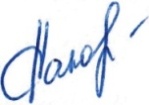 25 000